КРАСНОКУТСЬКА СЕЛИЩНА РАДА БОГОДУХІВСЬКОГО РАЙОНУ ХАРКІВСЬКОЇ ОБЛАСТІВІДДІЛ   ОСВІТИ, МОЛОДІ ТА СПОРТУН А К А З24.05.2021                                      Краснокутськ                                        № 126Про підсумки проведення змаганьз шахів серед молоді громадиНа виконання Законів України «Про фізичну культуру і спорт», Програми економічного і соціального розвитку Краснокутської селищної територіальної громади на 2021 рік, затвердженої рішенням ІІІ сесії VIII скликання від 22.12.2020 № 63-VIII (зі змінами), календарного плану фізкультурно-оздоровчих та спортивних заходів в Краснокутській громаді на 2021 рік, наказу відділу освіти, молоді та спорту Краснокутської селищної ради від 11.05.2021 № 107 «Про організацію та проведення змагань з шахів серед молоді громади», враховуючи протокол результатів змагань, керуючись Законом України «Про місцеве самоврядування в Україні»,                                            н а к а з у ю:1. Нагородити дипломами відділу освіти, молоді та спорту Краснокутської селищної ради переможців та призерів змагань з шахів серед молоді громади (додаток 1).2. Контроль за виконанням даного наказу залишаю за собою.Начальник відділу освіти, молоді та спорту                                                                          Тетяна КРАЛЯВізи:Додаток 1до наказу відділуосвіти, молоді та спортувід 24.05.2021 № 126Список переможців та призерівзмагань з шахів серед молоді громади1. Команда «Вундеркінд» смт Краснокутськ, І місце;2. Команда «Олімп» смт Краснокутськ, ІІ місце;2. Команда «Фаворит» смт Краснокутськ ІІІ місцеЗаступник начальника відділу В. КОЛОНТАЄВСЬКАЮрисконсульт групи по господарському обслуговуванню відділу А. ЗАМУРЕЙГоловний спеціаліст відділу (розробник)                 В. ДМИТРЮК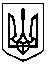 